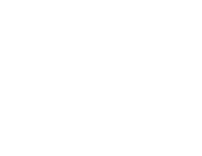 Bulletin d'inscription pour individuel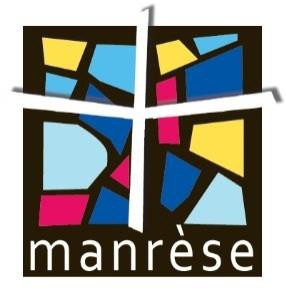 (à imprimer et à renvoyer avec votre chèque)Merci de remplir ce bulletin en lettres majusculesM.	Mme	P.	Sr	F. Nom……………………………………………………………………………………………………………………………. Prénom…………………………………………………………………………………………………………………………Adresse……………………………………………………………………………………………………………………….. Code Postal……………………………………… ……Ville………………………………………………………………... Téléphone………………………………………………Portable…………………………………………………………… Courriel………………………………………………………………………………………………………………………… Profession…………………………………………………………………………………………………………………….. Année de naissance…………………………………………………………………………………………………………. Congrégation / Mouvement d’Eglise.......................................................................................................................Êtes-vous déjà venu à Manrèse ?	Oui	NonComment avez-vous connu Manrèse ?....................................................................................................................S’inscrit à la Retraite / Session :Titre: Bilan de Compétences Vocationnel
Nom du responsible Mme Nathalie ARRIGHI  
Du      22 / 03 / 2024 à 9H30 au _29  / 03 /2024        à    16HPour l’inscription, joindre un chèque de 75 € à l’ordre de « Manrèse Centre Spirituel ». En cas de désistement au moins 15 jours avant la retraite ou la session choisie, 50 € seront remboursés, 25 € restant acquis au Centre. Si le désistement a lieu moins de 15 jours avant la retraite ou la session, il n’y aura pas de remboursement.Pour plus d’informations, se reporter au site sur www.manrese.com/manreseA envoyer à : Manrèse Accueil – 5 rue Fauveau – 92140 Clamart